5 ЗАСЕДАНИЕ 7 СОЗЫВАРуководствуясь статьей 25, 39 Устава Козловского района Чувашской Республики, Собрание депутатов Козловского района Чувашской Республики РЕШИЛО:1. Утвердить прилагаемое Положение об отделе культуры и социального развития администрации Козловского района Чувашской Республики.2. Делегировать и.о. начальника отдела культуры, спорта и туризма администрации Козловского района Чувашской Республики Николаевой Ираиде Дмитриевне полномочия по регистрации Положения об отделе культуры и социального развития администрации Козловского района Чувашской Республики.3. Признать утратившим силу решение Собрания депутатов Козловского района от 14 марта 2018 г. №4/185 «Об утверждении Положения об отделе культуры, спорта и туризма администрации Козловского района Чувашской Республики».         4. Настоящее решение вступает в силу после его официального опубликования.Глава Козловского района Чувашской Республики 								В. Н. Шмелев                                                                                                 Утверждено                                                                   решением Собрания депутатов                                                                          Козловского района Чувашской Республики                                              от  16.12.2020 года № 4/39П О Л О Ж Е Н И Еоб отделе культуры и социального развитияадминистрации Козловского района Чувашской Республикиг. КозловкаОбщие положения.1.1. Отдел культуры и социального развития администрации Козловского района (далее – Отдел культуры, Отдел) является отраслевым органом администрации Козловского района Чувашской Республики и создано для осуществления на территории района управленческих функций в сфере культуры и социального развития, сектора спорта и туризма в соответствии с принятой структурой администрации Козловского района.1.2. Официальное наименование отдела культуры:полное на русском языке – Отдел культуры и социального развития администрации Козловского района Чувашской Республики,полное на чувашском языке – Чӑваш Республикин Куславкка район администрацийĕн культурӑпа социаллӑ аталану пайĕ,сокращенное на русском языке – отдел культуры Козловского района.1.3. Отдел в своей деятельности руководствуется: Конституцией Российской Федерации, Конституцией Чувашской Республики, федеральными законами, законами Чувашской Республики, указами и распоряжениями Президента Российской Федерации и Главы Чувашской Республики, постановлениями и распоряжениями Правительства Российской Федерации, Кабинета Министров Чувашской Республики, иными нормативными правовыми актами Чувашской Республики, Уставом Козловского района, нормативными правовыми актами органов местного самоуправления Козловского района, а также настоящим Положением.1.4. Отдел культуры осуществляет свои полномочия во взаимодействии с администрацией Козловского района, органами местного самоуправления Козловского района, структурными подразделениями администрации Козловского района, общественными объединениями и иными организациями по вопросам, входящим в его компетенцию, координирует деятельность учреждений, находящихся в его ведении.1.5. Нормативные правовые акты отдела, изданные в пределах его компетенции, являются обязательными для учреждений и организаций, должностных лиц и граждан, на которых они распространяются в соответствии с законодательством Российской Федерации и законодательством Чувашской Республики.1.6. В сферу деятельности Отдела культуры входят структурные подразделения, обеспечивающие различные услуги и функционированию системы культуры, подведомственные ему учреждения:- муниципальное автономное учреждение культуры «Централизованная клубная система» Козловского района Чувашской Республики;- муниципальное автономное учреждение культуры «Централизованная система библиотечного и архивного дела» Козловского района Чувашской Республики;- муниципальное бюджетное учреждение дополнительного образования «Козловская детская школа искусств» Козловского района Чувашской Республики;- сектор спорта и туризма администрации Козловского района.1.7. Отдел культуры является юридическим лицом. Имеет счета в органах казначейства, а также в случаях, предусмотренных законодательством Российской Федерации, расчетный и иные счета в банке, самостоятельный баланс, печать с изображением Государственного герба Чувашской Республики, другие необходимые для осуществления своей деятельности печати, штампы и бланки со своим наименованием.1.8. Отдел культуры имеет в оперативном управлении обособленное имущество и отвечает по своим обязательствам за это имущество, вправе от своего имени заключать договоры, приобретать имущественные и неимущественные права и нести обязательства, выступать истцом и ответчиком в суде в соответствии с законодательством Российской Федерации.Имущество, находящееся на балансе Отдела культуры, является собственностью Козловского района Чувашской Республики и закрепляется за ним на праве оперативного управления в установленном законодательством порядке. Финансирование обеспечение деятельности Отдела культуры осуществляется за счет средств местного бюджета Козловского Чувашской Республики, в пределах утвержденных смет расходов на текущий год.                                                                                                                                                                            1.9. Юридический адрес Отдела культуры: 429430, Чувашская Республика, г. Козловка, ул. Ленина, д. 55.Фактический адрес Отдела культуры: 429430, Чувашская Республика, г. Козловка, ул. Ленина, д. 55.2.0. Приказы руководителя Отдела культуры, изданные в пределах его компетенции, являются обязательными для исполнения руководителями муниципальных бюджетных учреждений культуры, в отношении которых Отдел культуры осуществляет функции и полномочия учредителя.2.1. Внесение изменений и (или) дополнений в настоящее Положение производится по решению Собрания депутатов Козловского района Чувашской Республики в порядке, установленном действующим законодательством.2. Основные задачи Отдела культуры.2.1. Предметом деятельности Отдела культуры является осуществление управленческих функций в сфере культуры и социального развития на территории Козловского района Чувашской Республики, в том числе: деятельность в области художественного творчества; деятельность учреждений культуры и искусства; деятельность концертных залов, театров, оперных зданий, мюзик-холлов, включая услуги билетных касс; деятельность учреждений клубного типа: клубов, дворцов и домов культуры; деятельность библиотек и архивов; деятельность музеев; деятельность по охране исторических мест и зданий, памятников культуры; деятельность в области спорта; деятельность спортивных объектов; деятельность спортивных клубов, деятельность в области спорта прочая; деятельность парков культуры и отдыха и тематических парков; деятельность зрелищно-развлекательная прочая; деятельность парков отдыха и пляжей; деятельность танцплощадок, дискотек, школ танцев; организации обрядов (свадеб, юбилеев), в т.ч. музыкальное сопровождение; деятельность зрелищно-развлекательная прочая, не включенная в другие группировки; образование дополнительное.2.2. Основными задачами Отдела культуры являются:1) повышение роли учреждений культуры в организации содержательного досуга и культурной деятельности, развития физкультуры спорта, оздоровления населения, развитие туризма;2) содействие государственной охране, учету, пропаганде и использованию по назначению памятников истории, культуры и искусства, археологии, в т.ч. в соответствии с районной программой по развитию туризма в Козловском районе, культуры Козловского района;3) анализ и прогнозирование культурных и социальных процессов среди различных слоев населения;4) совершенствование стиля и методов работы коллективов физкультуры по внедрению физической культуры и спорта в повседневную жизнь населения, членов их семей, молодежи;5) пропаганда преимущества физической культуры и спорта, здорового образа жизни, формирование у людей жизненно важной потребности в систематических занятиях физическими упражнениями;6) организационно-методическое руководство работой коллективов физической культуры по развитию физкультурно-оздоровительной работы по месту жительства населения, активного досуга трудящихся, детей и подростков;7) осуществление контроля за деятельностью коллективов физической культуры по реализации Закона Чувашской Республики «О физической культуре и спорте»;8) маркетинговое (социологическое) изучение культурного, нравственного состояния общества, физической культуры и принятие соответствующих мер по удовлетворению запросов и интересов населения;9) формирование программ и мероприятий в сфере культуры, физкультуры и спорта, оздоровления населения;10) развитие сферы досуга, содействие обеспечению условий для занятий культурно-досуговой, физкультурной, спортивной деятельностью различными слоями населения;11) содействие чувашскому населению, проживающему компактными группами за пределами Чувашской Республики, в удовлетворении национально-культурных потребностей и интересов по плану Министерства культуры, по делам национальностей и архивного дела Чувашской Республики;12) подготовка проектов нормативно-правовых актов, решений районного собрания депутатов, постановлений, распоряжений главы района и решений коллегии при главе района по вопросам, входящим в компетенцию Отдела и после принятия - обеспечение контроля и их реализация;13) строгое соблюдение общих правил внутреннего трудового распорядка администрации района;3. Функции Отдела культуры.3.1. Отдел культуры осуществляет следующие функции:1) реализует отраслевые целевые программы в сфере культуры и социального развития, обеспечивает и контролирует выполнение данных программ в подведомственных учреждениях;2) осуществляет функции распорядителя бюджетных средств для подведомственных бюджетных и автономных учреждений;3) осуществляет контроль за использованием бюджетных средств в соответствии с их назначением и соблюдением финансовой дисциплины подведомственными учреждениями;4) рассматривает обращение граждан по вопросам функционирования системы культуры, спорта и туризма;5) реализует кадровую политику в области культуры, содействует повышению социального статуса работников культуры;6) представление в установленном порядке кандидатуры на присвоение почетных званий, награждение работников подведомственных учреждений, а также самостоятельно осуществляет награждение работников культуры грамотами, дипломами, премиями, выносит благодарность;7) проводит конференции, совещания, семинары;8) организует аналитическую обработку документации, ведет статистическую отчетность;9) вносит предложения:- по созданию, реорганизации и ликвидации подведомственных бюджетных и автономных учреждений; - по обеспечению содержания зданий и сооружений подведомственных бюджетных и автономных учреждений;10) готовит проекты уставов вновь создаваемых подведомственных бюджетных и автономных учреждений;11) согласовывает внесение изменений в устав подведомственных бюджетных и автономных учреждений;12) организует проведение конкурса на замещение должности руководителя подведомственных бюджетных и автономных учреждений, осуществляет назначение (утверждение) победителя конкурсного отбора на замещение должности руководителя подведомственных бюджетных и автономных учреждений;13) прекращает полномочия руководителя подведомственных бюджетных и автономных учреждений;14) заключает и прекращает трудовые договора с руководителями подведомственных бюджетных и автономных учреждений;15) формирует и утверждает муниципальное задание на оказание муниципальных услуг (выполнение работ) юридическим и физическим лицам (далее-муниципальное задание) в соответствии с предусмотренным уставом бюджетного и автономного учреждения культуры основными видами деятельности;16) определяет перечень особо ценного движимого имущества, подлежащего закреплению за бюджетными и автономными учреждениями культуры или приобретенного бюджетными и автономными учреждениями культуры за счет средств, выделенных им на приобретение такого имущества за счет районного бюджета Козловского района Чувашской Республики;17) предварительное согласование совершения бюджетными учреждениями культуры крупных сделок, соответствующим критериям, установленным в пункте 13 статьи 9.2 Федерального закона «О некоммерческих организациях»;18) принимает решение об одобрении сделок с участием бюджетного учреждения культуры, в совершении которых имеется заинтересованность, определяемая в соответствии с критериями в статье 27 Федерального закона «О некоммерческих организациях»;19) согласовывает распоряжение особо ценным движимым и недвижимым имуществом, закрепленным за бюджетным и автономным учреждениям культуры, в части передачи его в аренду;20) согласовывает внесение бюджетными и автономными учреждениями культуры в случаях и порядке, которые предусмотрены федеральными законами, денежных средств (если иное не установлено условиями их предоставления), иного имущества, за исключением особо ценного движимого и недвижимого иным образом в качестве их учредителя или участника;21) составляет и утверждает план финансово-хозяйственной деятельности подведомственных бюджетных и автономных учреждений;22) осуществляет финансовое обеспечение выполнения муниципального задания;23) утверждает положение о закупке товаров, работ, услуг для нужд подведомственных бюджетных и автономных учреждений;24) осуществляет контроль за деятельностью подведомственных бюджетных и автономных учреждений Козловского района Чувашской Республики в соответствии с законодательством Российской Федерации, законодательством Чувашской Республики и нормативными правовыми актами Козловского района Чувашской Республики;25) осуществляет организацию и ведение бухгалтерского и налогового учета бюджетных учреждений культуры Козловского района, подведомственных учредителю в соответствии с действующим законодательством;26) осуществляет иные функции, предусмотренные законодательством Российской Федерации, законодательством Чувашской Республики и нормативными правовыми актами Козловского района Чувашской Республики.Права Отдела культуры.4.1. Отдел культуры для осуществления возложенных задач и функций предоставляется право:1) разрабатывать рекомендации физкультурным, спортивным организациям, учебным заведениям по вверенным вопросам, организовывать изучение работы учреждений культуры, физкультуры, спорта, туризма и архивного дела;2) координировать работу учреждений культуры независимо от подчиненности, оказывать через районные методические службы соответствующую методическую помощь;3) организовывать проведение районных мероприятий в области культуры (праздники, смотры, фестивали, выставки), физкультуры, спорта, оздоровления населения и туризма;4) принимать меры по развитию народного творчества и художественной самодеятельности, физкультуры и спорта, повышению их исполнительского и художественного мастерства, спортивного уровня, содействия деятельности народных коллективов и любительских общественных объединений, физкультуры, спорта для всех слоев населения;5) в пределах компетенции отдела требовать в установленном порядке от коллективов физической культуры отчетов, сведений, планов, справок и других материалов;6) получать в установленном порядке от органов исполнительной власти, хозяйственных органов, предприятий, учреждений, юридических и физических лиц необходимую информацию о состоянии и использовании объектов историко-культурного и национального наследия, состоянии деятельности организаций и учреждений физкультуры, спорта и туризма;7) получать от сельских поселений, учреждений культуры, физкультуры и спорта, туризма необходимую информацию о ходе реализации республиканских и федеральных программ, постановлений главы района и решений Собрания депутатов;8) принимать совместно с отделами администрации района, главами городского и сельских поселений распорядительные документы, относящиеся к вопросам развития культуры, туризма, физкультуры, спорта и архивного дела;9) назначать и освобождать от должности руководителей, работников организаций и учреждений, находящихся в ведении Отдела культуры, в установленном законодательством порядке;10) строить свои отношения с другими организациями и гражданами во всех сферах хозяйственной деятельности на основе договоров, соглашений и контрактов;11) заключать все виды договоров с юридическими и физическими лицами, не противоречащие законодательству Российской Федерации, а также целям и предмету деятельности Отдела культуры;12) запрашивать и получать в порядке, установленном законодательством Российской Федерации и законодательством Чувашской Республики, у органов местного самоуправления, других организаций и должностных лиц необходимые для осуществления своей деятельности информацию, документы и материалы;13) разрабатывать и вносить в установленном порядке на рассмотрение главы администрации Козловского района и Собрания депутатов Козловского района проекты нормативных правовых актов по вопросам, отнесенным к ведению Отдела культуры;14) издавать в установленном порядке нормативные правовые акты; привлекать в установленном порядке для осуществления нормотворческих и экспертных работ, консультаций организации, специалистов и экспертов, в том числе на договорной основе;15) назначать и проводить в установленном порядке документальные и иные проверки организаций, находящихся в ведении Отдела культуры, по вопросам, отнесенным к его компетенции;16) вносить в установленном порядке предложения об улучшении условий труда, материальном и моральном поощрении, социально-бытовом обеспечении работников Отдела культуры;17) утверждать сметы расходов и доходов подведомственных учреждений;18) обращаться в судебные, правоохранительные органы, органы прокуратуры и иные государственные органы в защиту интересов подведомственных учреждений по вопросам, отнесенным к компетенции Отдела культуры.5. Организация деятельности Отдела культуры.5.1. Отдел культуры возглавляет начальник (далее – начальник), назначаемый на должность и освобождаемый от должности главой администрации Козловского района Чувашской Республики.Начальник Отдела культуры осуществляет руководство деятельностью Отдела культуры на основе единоначалия и несет персональную ответственность за выполнение возложенных на Отдел культуры задач и функций.Курирует Отдел заместитель главы администрации – начальник отдела организационно-контрольной и кадровой работы.5.2. Начальник Отдела культуры:1) представляет интересы Отдела культуры по всем вопросам его деятельности без доверенности;2) вносит в установленном порядке на рассмотрение главы проекты нормативных правовых актов по вопросам, относящимся к ведению Отдела культуры;3) издает на основе и во исполнение нормативных правовых актов в пределах компетенции отдела приказы и распоряжения, вносит предписания, дает указания, проверяет их исполнение;4) представляет в установленном порядке особо отличившихся работников сферы культуры к государственным и ведомственным наградам;5) определяет условия премирования и материального стимулирования руководителей подведомственных учреждений, принимает решение об их премировании в пределах фонда заработной платы соответствующего подведомственного учреждения;6) накладывает дисциплинарные взыскания на руководителей подведомственных учреждений в соответствии с Трудовым кодексом Российской Федерации;7) содействует повышению квалификации работников Отдела культуры, обеспечивает соблюдение трудовой дисциплины работниками;8) организует документирование деятельности Отдела культуры, определяет и утверждает систему документирования и обеспечения сохранности документов;9) обеспечивает в установленном порядке выполнение мероприятий по охране руда, мобилизационной подготовке, гражданской обороне и действиям в чрезвычайных ситуациях в Отделе культуры, руководит и контролирует выполнение этих мероприятий в учреждениях, находящихся в ведении Отдела культуры;10) распоряжается в установленном порядке имуществом и средствами отдела культуры, обеспечивает соблюдение финансовой дисциплины и защиту имущественных и иных интересов Отдела культуры;11) открывает счета в казначействе, совершает от имени Отдела культуры банковские операции, подписывает финансовые документы, выдает доверенности;12) заключает договоры и соглашения от имени Отдела культуры в пределах своей компетенции;13) рассматривает предложения, заявления, жалобы граждан и принимает по ним необходимые меры, ведет прием граждан;14) координирует деятельность Отдела культуры с другими структурными подразделениями администрации Козловского района Чувашской Республики;15) решает иные вопросы, входящие в компетенцию Отдела культуры.5.3. В случае отсутствия начальника Отдела культуры его полномочия возлагаются на работника Отдела культуры распоряжением администрации Козловского района Чувашской Республики. 5.4 В Отделе культуры образуется Совет Отдела культуры (далее – Совет) по вопросам культуры, спорта и туризма в составе начальника Отдела культуры (председатель совета), специалистов Отдела культуры, руководителей учреждений культуры и искусства, представителей общественности, а также представителей выборного профсоюзного органа.Положение о совете и члены Совета, утверждаются приказом Отдела культуры.Совет является совещательным органом и рассматривает на своих заседаниях основные вопросы, отнесенные к компетенции Отдела культуры. Решения Совета оформляются протоколами.5.5. Специалисты Отдела по направлению деятельности осуществляют свою деятельность в соответствии с распределением функциональных обязанностей, находятся в непосредственном подчинении начальника, обеспечивают правильное выполнение законодательных и нормативных актов, назначаются на должность и освобождаются от должности распоряжением главы администрации Козловского района Чувашской Республики.5.6. Деятельность работников Отдела осуществляется в соответствии с должностными инструкциями и утверждаемыми главой администрации Козловского района Чувашской Республики. 5.7. Специалисты Отдела являются муниципальными служащими, замещающими муниципальные должности муниципальной службы путем заключения трудового договора (контракта) с главой администрации Козловского района Чувашской Республики.Система менеджмента качества отдела культуры.6.1. Отдел культуры осуществляет следующие процессы:- содействие развитию культуры и библиотечного дела;- содействие развитию туризма, физкультуры и спорта;- содействие развитию дополнительного образования.6.2. В своей деятельности Отдел культуры обеспечивает:- повышение качества и доступности муниципальных услуг;- сокращение времени и упрощения процедуры получения услуг для потребителей;- повышение информированности получателей муниципальных услуг;- обеспечение возможности дистанционного получения услуг;- повышение компетентности и удовлетворенности персонала, повышение образовательного уровня;- стимулирование деятельности специалистов Отдела культуры.7. Создание, ликвидация и реорганизация Отдела культуры.7.1 Отдел культуры и социального развития администрации Козловского района Чувашской Республики создается, реорганизуется, ликвидируется в порядке, установленном законодательством. ЧӐВАШ РЕСПУБЛИКИКУСЛАВККА РАЙОНĔ 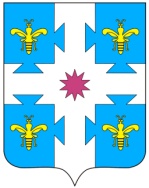 ЧУВАШСКАЯ РЕСПУБЛИКА КОЗЛОВСКИЙ РАЙОН КУСЛАВККА РАЙОНĔНДЕПУТАТСЕН ПУХӐВĔ ЙЫШӐНУ16.12.2020 Ç  4/39 №Куславкка хулиСОБРАНИЕ ДЕПУТАТОВ КОЗЛОВСКОГО РАЙОНА РЕШЕНИЕ16.12.2020 г. № 4/39город КозловкаОб утверждении Положения об отделе культуры и социального развития администрации Козловского района Чувашской Республики